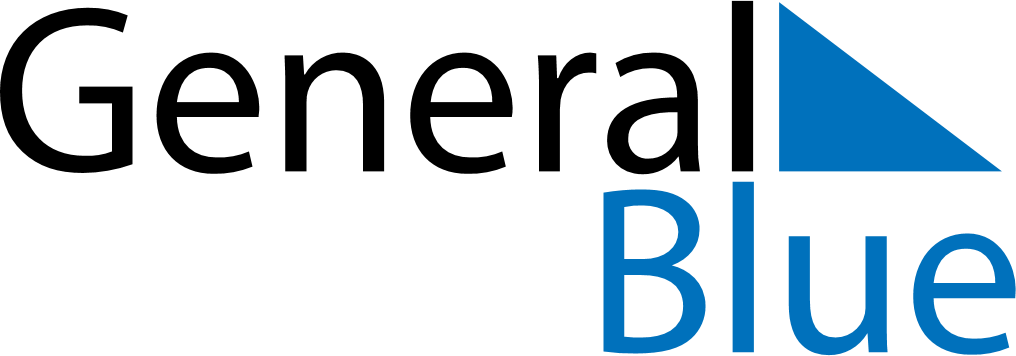 Q2 of 2018BrazilQ2 of 2018BrazilQ2 of 2018BrazilQ2 of 2018BrazilQ2 of 2018BrazilQ2 of 2018BrazilQ2 of 2018BrazilApril 2018April 2018April 2018April 2018April 2018April 2018April 2018April 2018April 2018SundayMondayMondayTuesdayWednesdayThursdayFridaySaturday12234567899101112131415161617181920212223232425262728293030May 2018May 2018May 2018May 2018May 2018May 2018May 2018May 2018May 2018SundayMondayMondayTuesdayWednesdayThursdayFridaySaturday123456778910111213141415161718192021212223242526272828293031June 2018June 2018June 2018June 2018June 2018June 2018June 2018June 2018June 2018SundayMondayMondayTuesdayWednesdayThursdayFridaySaturday1234456789101111121314151617181819202122232425252627282930Apr 1: Easter SundayApr 21: Tiradentes’ DayMay 1: Labour DayMay 13: Mother’s DayMay 31: Corpus ChristiJun 12: Lovers’ Day